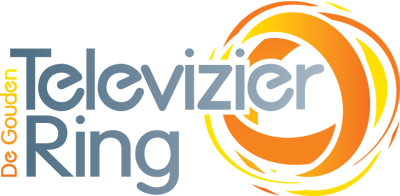 ContactVoor aanvullende informatie over de verkiezing kunt u contact opnemen met Jeroen de Goeij,Chef Redactie Televizier, 035 – 672 6711 of jeroen.degoeij@bindinc.nlVoor aanvullende informatie over de tv-uitzending op donderdag 16 oktober, kunt u contactopnemen met Dayna Gosselaar, AVROTROS Communicatie, 06-53941840